Study QuestionsTheme:Readings:  Isaiah 44: 1- 8, Mark 4:1-34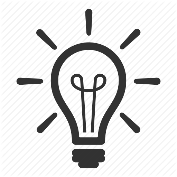 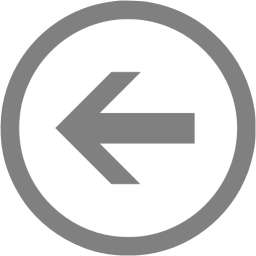 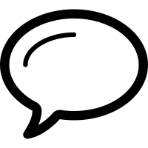 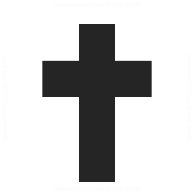 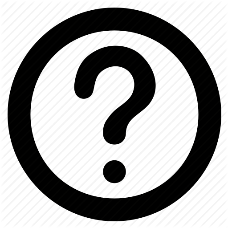 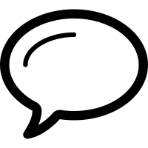 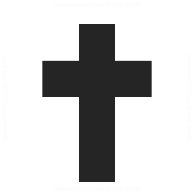 